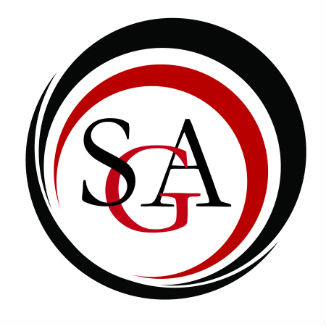 Call to order: 6:08 pmApproval of MinutesSo move: TylerSecond: LeePassesOfficer ReportsPresident: Jared HolmesSent out an email about Volunteering for LUMA and Fun Day, we only need 10 volunteers. It will count as community service hoursLooking at another date for Presidents Round Table and Town HallVice President: Tyler WaltersMountie Mascot project is in stage two; we have a sketch and have met with athletics. It will be moving forward, but will be kept privateIrish Reading has been pushed forward, we have tentative dates and a tentative contract in the worksNorth Hall hours extension petition Spirit Committee will revamp MU CrewTreasurer: Seung-Ho LeeSGA Balance: $103,718.48COF Balance: $472,549.15All reallocation requests submitted after Tues at 8 pm will be talked about the next week in COFCOF ReportParliamentarian: Duncan EspenshadeBylaws committee will be meeting today If you have any feedback about Bylaw changes do not hesitate to contact mePR Director: Secretary: Caroline HutchisonHomecoming Court voting opened today at Noon and will be open until Thursday at NoonIf you are not going to be present at the meeting you need to send ME an excuse Director of Technology: Alyssa OstenStill waiting on form for Digital Board outside of PR/ Recruitment committee will be meeting Friday at 3:30 Committee ReportsUniversity Committee ReportsAcademic Affairs Committee: NRUniversity Senate: NRStudent Affairs and Administration committee SAAC: NRAcademic Planning: NRCCSI: Trying to figure out what to do with old graduation coins (150 left), SGA will not be purchasing any new coins this yearExpand T-Shirt and Apparel salesAthletics have their own apparel store onlineBookstore no longer selling under armor, but athletics willAdministration: NRAdministration and Elections Committee: NRTech committee: NRRecruitment: NRHouse of RepresentativesACDA: We have YMCF coming upAlso have District 8 choir auditions and ACDA will be assisting students learning their musicComputer Science Club:Meeting todayAs of now we will not be having weekly game nightsHistory: Heritage Weekend is this weekend and we will be helping outTime capsule is still happening and we are hoping to get things together at the end of OctoberThinking of having a table in lower Manser so people and organizations can put things in the time capsule, there will be guidelinesHSSGA: First event this Saturday watching Grey’s Anatomy and have pizza and wingsAdopt a HighwayGetting Involved with food bankTrick- or- TreatingGo to Dorney park SNAP conference, sending about 40 nursing students to thatWorking on courtyard in Sayre, looking to have a concrete Ping-Pong table SVAFun Day, Nerf solo cup competitionOct 29th Pancake Breakfast in Wellsboro, hoping to have a bus to transport studentsHydroponics:Transferred 19 plants to deep water unitChanged meeting time to 4pm on Wednesdays Geoscience:Lot of trips coming up, haven’t set datesWorking on getting 3D printer up and runningMake whistles and sell them on campusSocial Work:2nd week of food pantry, getting a lot of volunteers and have more people showing upFood drive till FridaySponsor a life guard for Fun DayOld BusinessNoneNew BusinessMotion to approve $1,925 for Live Arts and Entertainment and $1,203.92 Food PantrySo Moved: TylerSecond: AlyssaFood Pantry is what Social work is working onLive Arts and Entertainment is the Comedic Murder Mystery (Steve Plesac) PassesMotion to remove following sections from the bylaws Section 3 Articles A,B,C,D,E,F,G Numbers 1,2, 3 and 4So moved: LeeSecond: AlyssaJust removing sections about office hours and stipends. Will still be available by appointmentPassesMotion to hear application of Veronica Philip (Community Service Club) for House of RepresentativesSo moved: LeeSecond: AlyssaDiscussionShe is an RA in Sycamore, she is energetic and fantasticShe is enthusiastic all the timeShe is very responsible She would be a good asset to bridge the gap between SGA and the communityComes highly recommended from community service E-BoardPassesAnnouncements There will be a dunk tank at LUMA Carnival, Frank will be in that as well as the rest of the SGA E-Board. Hydroponics was shut down by COF to get a green house, we will be trying againGo MountiesPrism is this Friday and SundayFaculty Representative (Dr. Ranney)SGA Advisor (Frank C.)LUMA is coming up, Franco Harris will be hereBonfire will be Friday night at 7:30, if you would like to help out with that please let me knowHomecoming parade on Saturday, come out on Friday at 4 pm to help with line chalking for paradeOct 31 Student Life and Living will have town kids trick or treating come out to give out candy, come out dressed up appropriately Winter Break Service Trip to Houston to help with Hurricane efforts, and maybe a trip to Puerto Rico. Public CommentsIs there any official list of what can be funded by SGA?Talk to Lee, the COF bylaws should have thatI heard you were thinking about changing the way you allocate budgets, is there any definite word on that?No it has not been decided, Lee and Jared will talk about it and let you knowAdjournment So move: TylerSecond: AlyssaPasses